*Формат размещения палатки  по лотам № 20 - № 31:  Цветовая гамма:  бело-голубой, Высота стен 1,8м, Высота в коньке 2,3м На дату заключения договора на право размещения НТО  обязательным условием является наличие у хозяйствующего субъекта палатки установленного  формата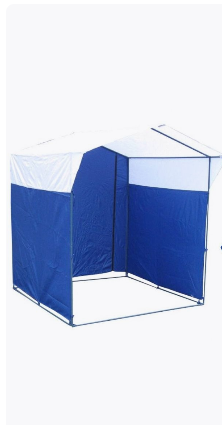 